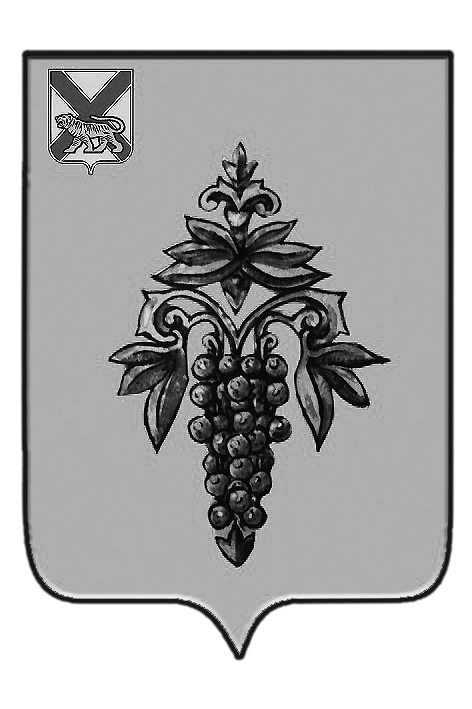 ДУМА ЧУГУЕВСКОГО МУНИЦИПАЛЬНОГО РАЙОНА Р  Е  Ш  Е  Н  И  ЕНа основании статьи 17 Устава Чугуевского муниципального района, Дума Чугуевского муниципального районаРЕШИЛА:1. Принять решение «О внесении изменений и дополнений в решение Думы Чугуевского муниципального района от 07 сентября 2016 года № 111-НПА «Положение о ежемесячной доплате к страховой пенсии лица, замещавшего муниципальную должность на постоянной основе в органах местного самоуправления Чугуевского муниципального района»».2. Направить указанное решение главе Чугуевского муниципального района для подписания и опубликования.ДУМА ЧУГУЕВСКОГО МУНИЦИПАЛЬНОГО РАЙОНА Р  Е  Ш  Е  Н  И  ЕПринято Думой Чугуевского муниципального района                                                                                                      «31» марта 2017годаСтатья 1.  Внести в решение Думы Чугуевского муниципального района от 07 сентября 2016 года № 111-НПА «Положение о ежемесячной доплате к страховой пенсии лица, замещавшего муниципальную должность на постоянной основе в органах местного самоуправления Чугуевского муниципального района» следующие изменения и дополнения:в пункте 2.3 раздела 2 Положения слова «установленном пунктом 2.1. настоящего Положения» заменить словами «установленном пунктом 2.2. настоящего Положения»;в пункте 2.6 раздела 2 Положения слово «соответствующий» исключить;абзац первый пункта 2.8 раздела 2 Положения после слов «органа местного самоуправления» дополнить словами «Чугуевского муниципального района»;в пункте 4.2 раздела 4 Положения слова «в комиссию по назначению пенсии за выслугу лет муниципальным служащим и лицам, замещавшим должности муниципальной службы» заменить словами «в комиссию по рассмотрению вопросов назначения и выплаты пенсий за выслугу лет муниципальным служащим и лицам, замещавшим муниципальные должности на постоянной основе в органах местного самоуправления Чугуевского муниципального района»;в пункте 4.8 раздела 4 Положения слова «от должности муниципальной службы» заменить словами «от муниципальной должности»;в приложении № 2 к Положению слова «Комиссия по назначению пенсии за выслугу лет (установлению доплаты к страховой пенсии) лицам, замещающим (замещавшим) должности муниципальной службы, муниципальные должности на постоянной основе в органах местного самоуправления Чугуевского муниципального района» заменить словами «Комиссия по рассмотрению вопросов назначения и выплаты пенсий за выслугу лет муниципальным служащим и лицам, замещавшим муниципальные должности на постоянной основе в органах местного самоуправления Чугуевского муниципального района».Статья 2.Настоящее решение вступает в силу со дня его официального опубликования.От 31.03.2017г.№ 193  О внесении изменений и дополнений в решение Думы Чугуевского муниципального района от 07 сентября 2016 года № 111-НПА «Положение о ежемесячной доплате к страховой пенсии лица, замещавшего муниципальную должность на постоянной основе в органах местного самоуправления Чугуевского муниципального района»   О внесении изменений и дополнений в решение Думы Чугуевского муниципального района от 07 сентября 2016 года № 111-НПА «Положение о ежемесячной доплате к страховой пенсии лица, замещавшего муниципальную должность на постоянной основе в органах местного самоуправления Чугуевского муниципального района»   Председатель ДумыЧугуевского муниципального района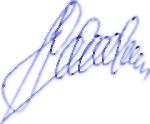 П.И.ФедоренкоО внесении изменений и дополнений в решение Думы Чугуевского муниципального района от 07 сентября 2016 года № 111-НПА «Положение о ежемесячной доплате к страховой пенсии лица, замещавшего муниципальную должность на постоянной основе в органах местного самоуправления Чугуевского муниципального района»Глава Чугуевского муниципального района« 04 » апреля 2017 г.№ 193-нпа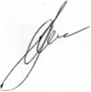 А.А.Баскаков